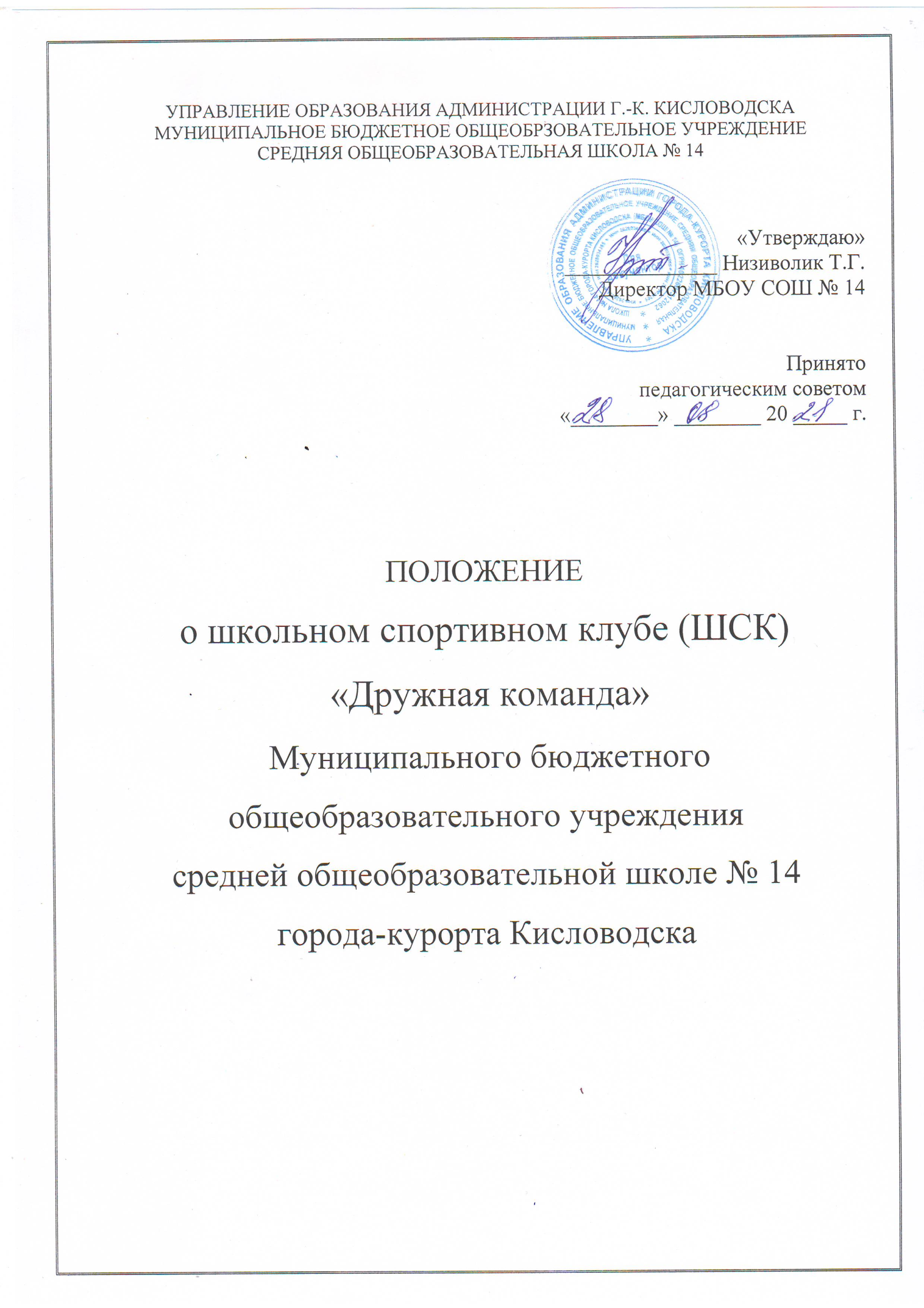 Общие положенияНастоящее положение о о школьном спортивном клубе (ШСК) «Дружная команда» МБОУ СОШ № 14 города-курорта Кисловодска разработано в соответствии с Конституцией Российской Федерации, Федеральным Законом об образовании в Российской Федерации» № 273-ФЗ от 12.12.2021 г, , Приказом Министерства Просвещения РФ № 117 от 23.03.2021 г., Порядком осуществления деятельности школьных спортивных клубов (в т.ч. общественных объединений), не являющихся юридическими лицами, приказом управления образования администрации г.-к. Кисловодска 01-10/644-00  №     от   12.07.2021 г., Уставом МБОУ СОШ № 14 города-курорта КисловодскаШкольный спортивный клуб «Дружная команда» МБОУ СОШ № 14 является первичным звеном физкультурно-спортивной организации и может быть различной физкультурно-спортивной направленности.Целями клуба являются привлечение обучающихся общеобразовательного учреждения к систематическим замятиям физической культурой и спортом; развитие в общеобразовательном учреждении традиционных и наиболее популярных в регионе видов спорта; формирование здорового образа жизни; повышение работоспособности учащихся, готовности к защите Родины; формирование высоких нравственных качеств, организации досуга.Задачами деятельности клуба «Дружная команда» МБОУ СОШ № 14  являются:разработка предложений по развитию физической культуры и спорта в общеобразовательном учреждении в рамках урочной и внеурочной деятельности;вовлечение обучающихся в систематические занятия физической культурой и спортом,формирование у них мотивации и устойчивого интереса к укреплению здоровья;организация физкультурно-спортивной работы общеобразовательного учреждения во внеурочное время.Клуб в своей деятельности выполняет следующие функции:организует и проводит физкультурно-оздоровительные и спортивные мероприятия, в том числе школьные этапы Всероссийских спортивных соревнований школьников «Президентские состязания» и Всероссийских спортивных игр школьников «Президентские спортивные игры»;формирует команды по видам спорта и обеспечивает их участие в соревнованиях разного уровня ;пропагандирует в общеобразовательном учреждении основные идеи физической культуры, спорта, здорового образа жизни, в том числе деятельность клуба;поощряет обучающихся, добившихся высоких показателей в физкультурно-спортивной работе.Основными формами работы клуба могут быть занятия в секциях, группах и командах, комплектующихся с учетом пола, уровня физической и спортивно-технической подготовки.Членами клуба «Дружная команда» МБОУ СОШ № 14 могут быть обучающиеся общеобразовательного учреждения, в котором создан клуб, а также обучающиеся других общеобразовательных учреждений. Обучающиеся имеют право в соответствии со своими способностями, возможностями и интересами на выбор секций и групп для занятий.Занятия в клубе проводятся в соответствии с графиками, расписаниями, планами физкультурно-спортивных мероприятий.Непосредственное проведение занятий осуществляется учителем физической культуры МБОУ СОШ № 14, педагогами дополнительного образования и другими специалистами физической культуры и спорта. Оплата труда педагогических работников осуществляется в соответствии с действующим законодательством Российской Федерации.За всеми занимающимися в клубе «Дружная команда» МБОУ СОШ № 14 устанавливается постоянный врачебный контроль, который осуществляется медицинским    работником общеобразовательного учреждения.Управление клубом осуществляется его руководителем, назначаемым руководителем МБОУ СОШ № 14.Формами самоуправления в клубе является совет клуба, общее собрание.Администрация МБОУ СОШ № 14 должна создавать необходимые условия для развития физической культуры и спорта, предоставлять клубу «Дружная команда» спортивные объекты, необходимое спортивное оборудование и инвентарь, обеспечивать финансирование деятельности клуба в соответствии с законодательством Российской Федерации.Дополнительными источниками средств клуба могут быть добровольные пожертвования, взносы и передаваемые материальные ценности от государственных, частных и других организаций, предприятий, а также отдельных физических лиц.Для реализации целей, задач и функций деятельности клуб взаимодействует с образовательными учреждениями, учреждениями физической культуры и спорта города Кисловодска, общественными организациями.Школьный спортивный клуб «Дружная команда» МБОУ СОШ № 14 открыт с учетом интересов детей.Право создания ШСК «Дружная команда» МБОУ СОШ № 14 принадлежит педагогическому советуМБОУ СОШ № 14. Открытие, реорганизация и ликвидация ШСК, его отделений или секций по видам спорта, осуществляется по решению педагогического Совета школы.Условием открытия школьного спортивного клуба (ШСК) служат следующие критерии:наличие материально-спортивной базы, а также  оснащение спортивным инвентарем и оборудованием;активное участие в спортивно-массовых мероприятиях и соревнованиях;наличие квалифицированных кадров.Для открытия школьного спортивного«Дружная команда» МБОУ СОШ № 14  издается приказ руководителя МБОУ СОШ № 14, в котором назначается руководитель (председатель) клуба из числа педагогических работников школы.Деятельность клуба регламентируется локальными актами МБОУ СОШ № 14.В своей практической деятельности школьный спортивный клуб руководствуется настоящим положением.Структура школьного спортивного клуба  «Дружная команда» МБОУ СОШ № 14Работа школьного спортивного клуба  «Дружная команда»  проводится на основе широкой инициативы самодеятельности учащихся.Высшим органом ученического самоуправления школьного спортивного клуба является Совет спортивного клуба, деятельность которого регламентируется «Положением о Совете спортивного клуба».Общее собрание клуба выбирает открытым голосованием совет клуба сроком на один год. Количественный состав совета определяется общим собранием активистов физической культуры МБОУ СОШ № 14.2.3. Руководство работой школьного спортивного клуба  «Дружная команда» осуществляют:в классах - физкультурные организаторы (физорги), избираемые сроком на один год;в командах - капитаны, избираемые сроком на один год, спортивный сезон или на время проведения спортивного мероприятия;в судейских коллегиях - судейские бригады по видам спорта, избираемые сроком на один год или на время проведения физкультурно-спортивного мероприятия.Деятельность руководителя (председателя) школьного спортивного клуба  «Дружная команда» регламентируется должностными обязанностями.Организация и содержание работы школьного спортивного клуба  «Дружная команда» Занятия в спортивных секциях проводятся в соответствии с программами, учебными планами.Комплектование групп осуществляется с учетом пола, возраста, состояния здоровья и уровня физической подготовленности, спортивной направленности, по желанию детей.Медицинский контроль за всеми занимающимися в спортивных секциях осуществляется педагогом дополнительного образования во взаимодействии с медицинским работником МБОУ  СОШ №14Учебный контроль за организацией и проведением занятий в ШСК осуществляет руководитель (председатель) клуба.Школьноый спортивный клуб  «Дружная команда» в пределах выделенных средств и в соответствии с утвержденным календарным планом спортивных мероприятий может проводить внутришкольные и открытые первенства, матчевые встречи, турниры и другие соревнования, а также спортивно-оздоровительные лагеря.Материально-техническая базаДля проведения физкультурно-оздоровительной работы используются спортивный инвентарь и оборудование, спортивные залы и спортивные площадки, на базе которых создан клуб, а также другие спортивные сооружения, которые имеют разрешение на организацию и проведение физкультурно-оздоровительных и спортивно-массовых мероприятий.5. Права и обязанности воспитанников школьного спортивного клуба  «Дружная команда».Воспитанники школьного спортивного клуба  «Дружная команда» имеют право:бесплатно пользоваться спортивным инвентарем, оборудованием и сооружениями, а также методическими пособиями;получать консультации;избирать и быть избранным в совет клуба;- вносить предложения по совершенствованию работы клуба.Воспитанник обязан соблюдать:установленный порядок;соблюдать правила техники безопасности при проведении занятий;бережно относиться к имуществу и спортивному инвентарю;показывать личный пример здорового образа жизни.6. Документация школьного спортивного клуба  «Дружная команда», учет и отчетность.В своей деятельности клуб руководствуется своим планом работы, календарным планом спортивно-массовых, оздоровительных и туристских мероприятий школы, села, района.Клуб должен иметь:положение;приказ по школе об открытии клуба;списочный состав совета клуба;положение о Совете спортивного клуба;списки физоргов;программы, учебные планы, расписание занятий;журналы групп, занимающихся в спортивных секциях;протоколы результатов соревнований по видам спорта, положения о них и других мероприятий;результаты и итоги участия в соревнованиях школы, района.протоколы заседания совета клуба;инструкции по охране труда при проведении учебно-тренировочных занятий и  спортивно-массовых мероприятий;должностные инструкции.7. Источники финансированияДеятельность школьного спортивного клуба  «Дружная команда» осуществляется за счет бюджетного финансирования.кольноый спортивный клуб  «Дружная команда» имеет право привлекать в соответствии с законодательством Российской Федерации, Уставом  МБОУ СОШ № 14 дополнительные финансовые средства за счет предоставления платных дополнительных услуг, целевые спонсорские средства, благотворительные пожертвования юридических и физических лиц